Visualicaciones1-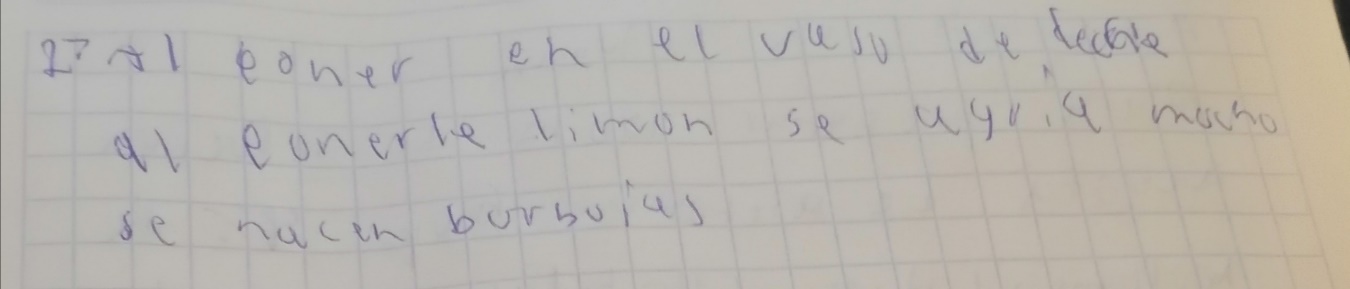 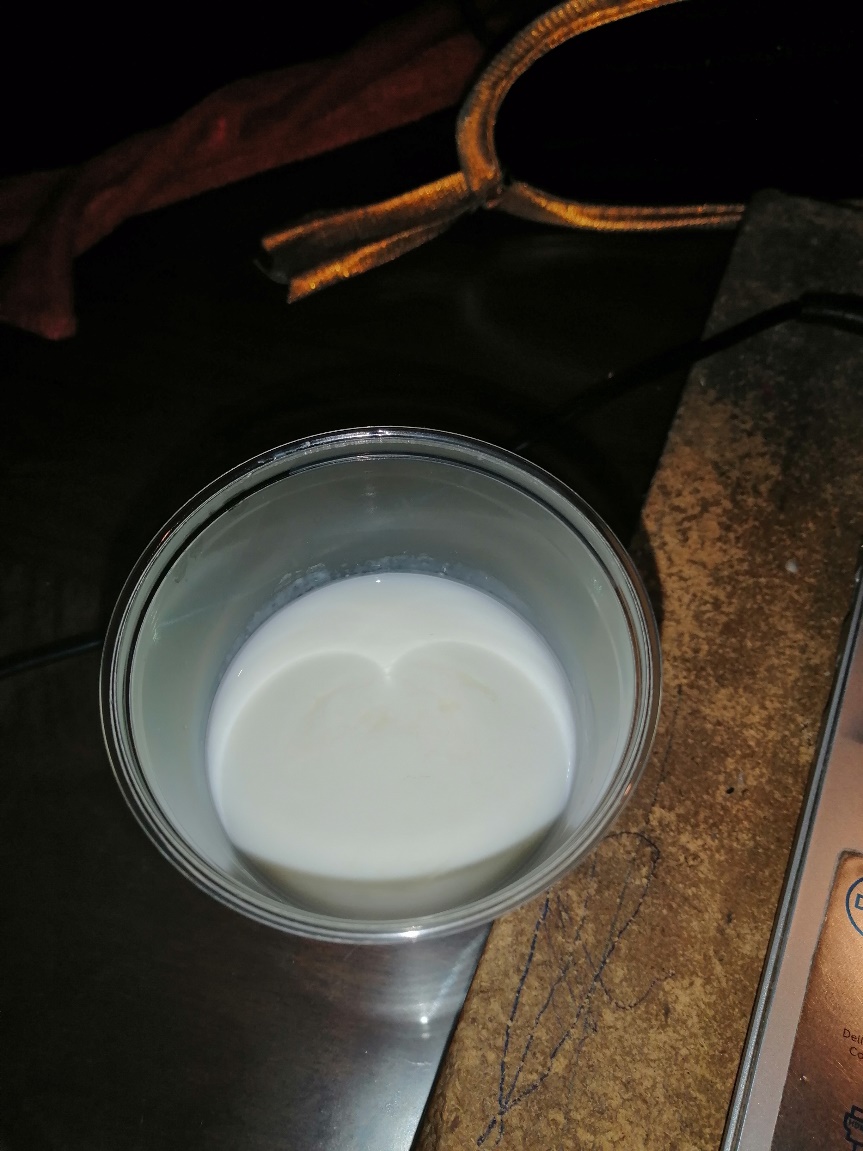 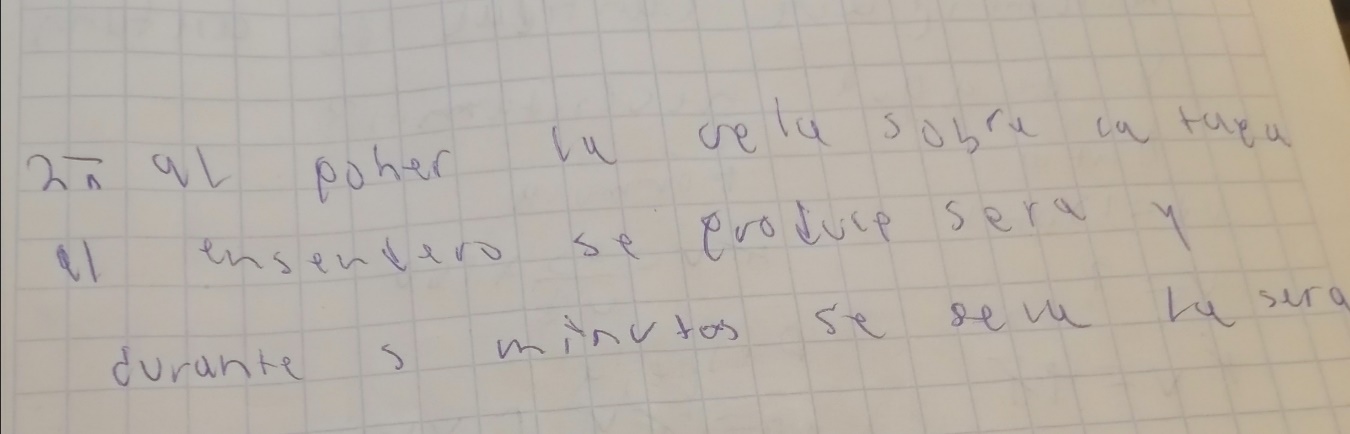 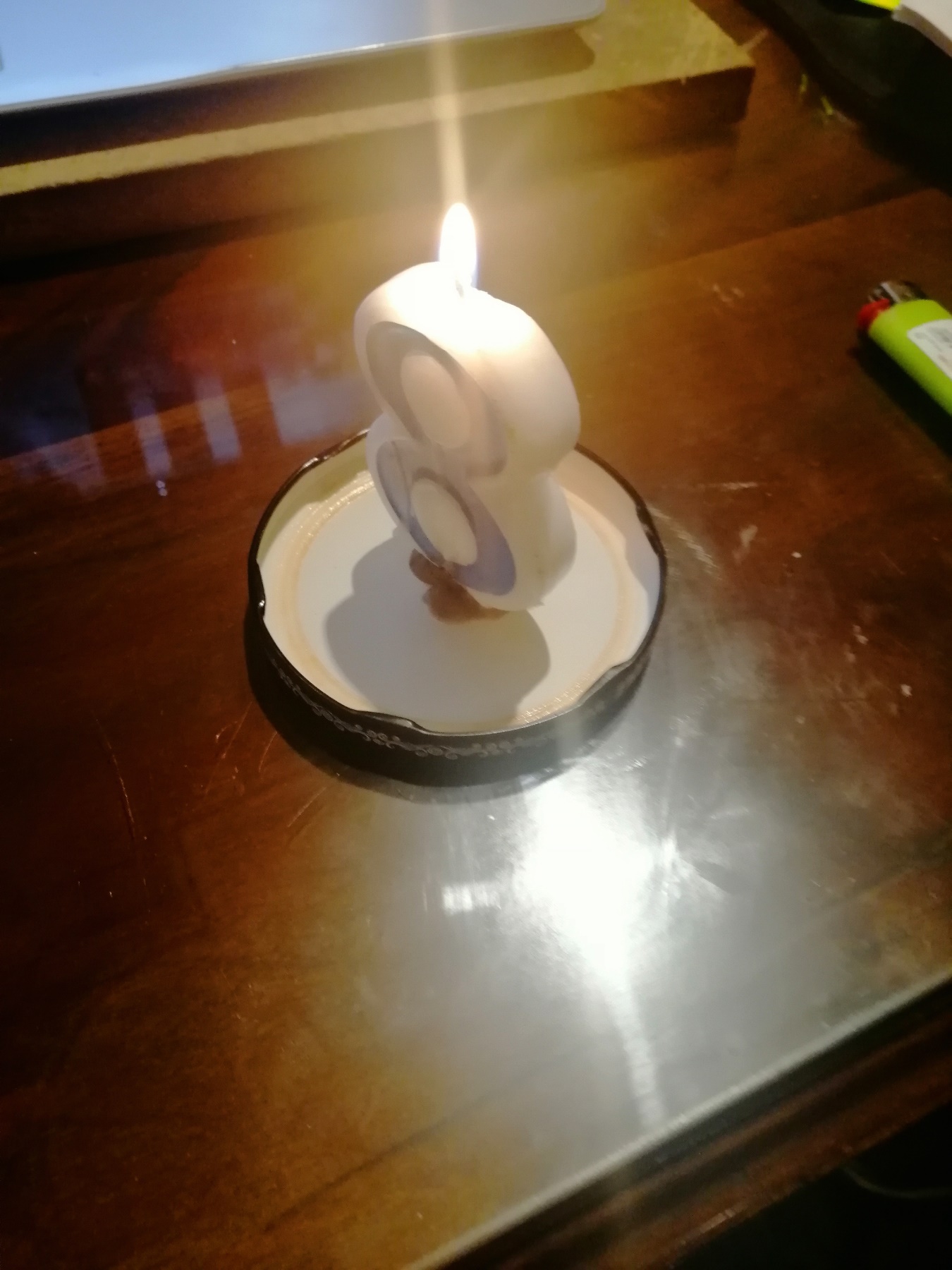 A continuación de cada proposición escribe: CAMBIO FÍSICO o CAMBIO QUÍMICO según sea el caso.a) Descomposición de la leche Cambio fisicob) Combustión del magnesio cambio químicoc) Fusión de la parafina cambio químicod) Combustión del cerillo cambio físico e) Solidificación de la parafina cambio físicoConclusión:Entendí que cualquier material se puede cambiar de estado por ejemplo la leche cambio del estado físico y quimico y No importa que material sea cualquiera puede cambiar de estados